Инструкция для студента по работе с ZoomZoom — популярный корпоративный сервис для создания видео- и аудио-звонков через интернет. Бесплатная версия Zoom позволяет создавать групповые конференции длительностью до 40 минут, к которым может присоединиться до 100 человек.При работе через Zoom преподаватели рассылают всем участникам ссылку-приглашение на участие в веб-конференции.Для работы необходимо перейти по ссылке-приглашению.На мобильном устройствеЕсли приложение Zoom уже установлено, переход по ссылке-приглашению приведет к его запуску, если же приложение не установлено, Вам будет предложено его установить. Приложение следует установить, нажатием «Загрузить с Google Play» (см. рис. 1). В Google Play нажать «Установить» (см. рис. 2).Для подключения к конференциям регистрация не обязательна, достаточно только установить приложение и повторно перейти по ссылке-приглашению. При таком способе работы, Вам нужно будет заполнить Имя и Фамилию (см. рис. 3).Рис. 1							Рис.2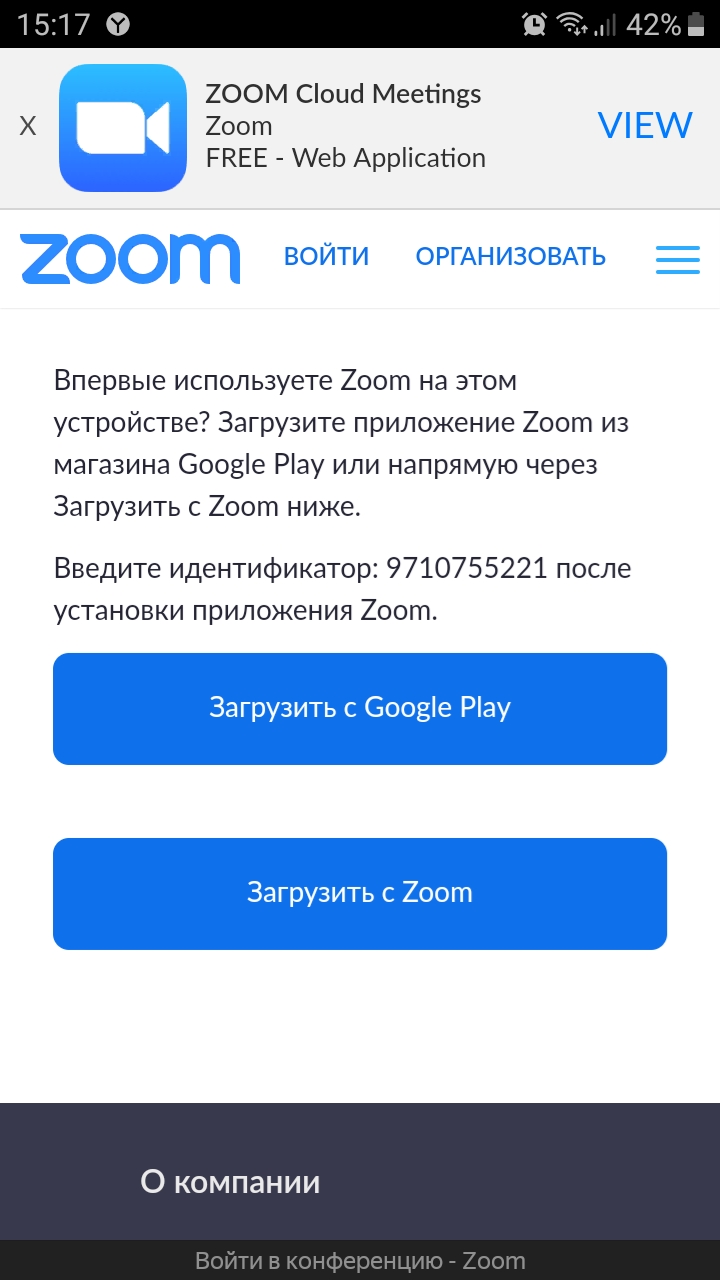 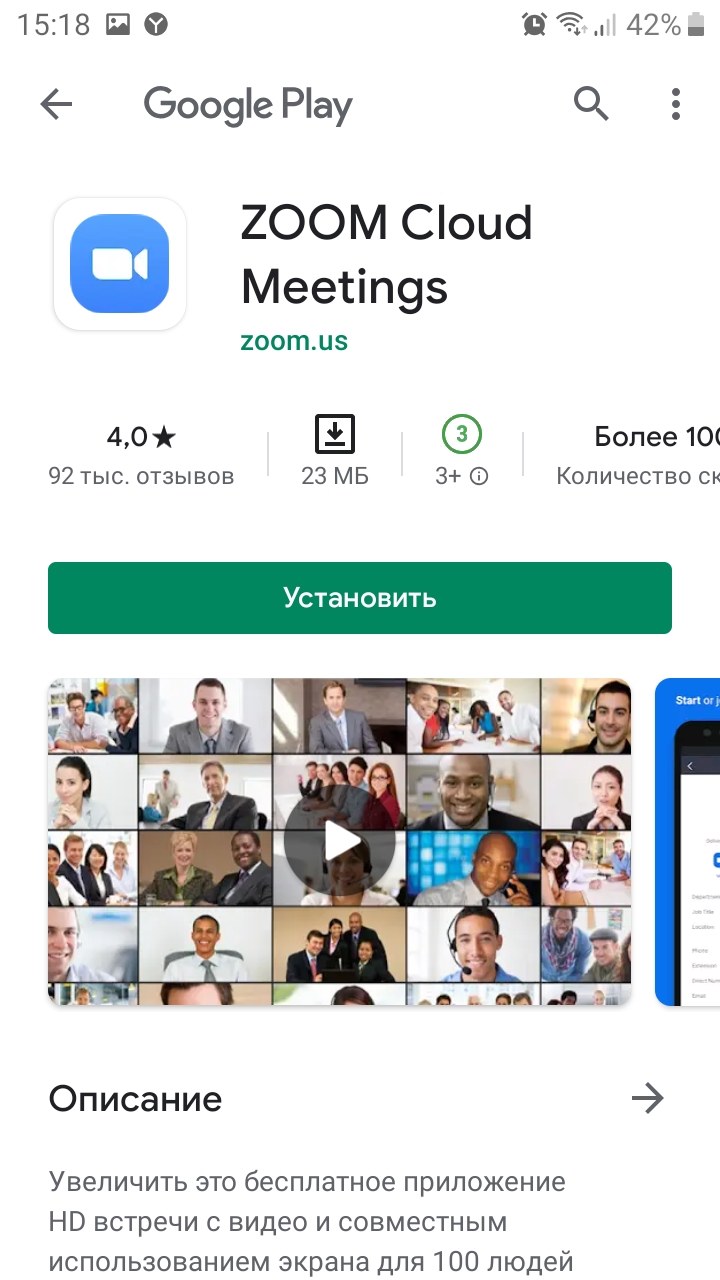 Рис. 3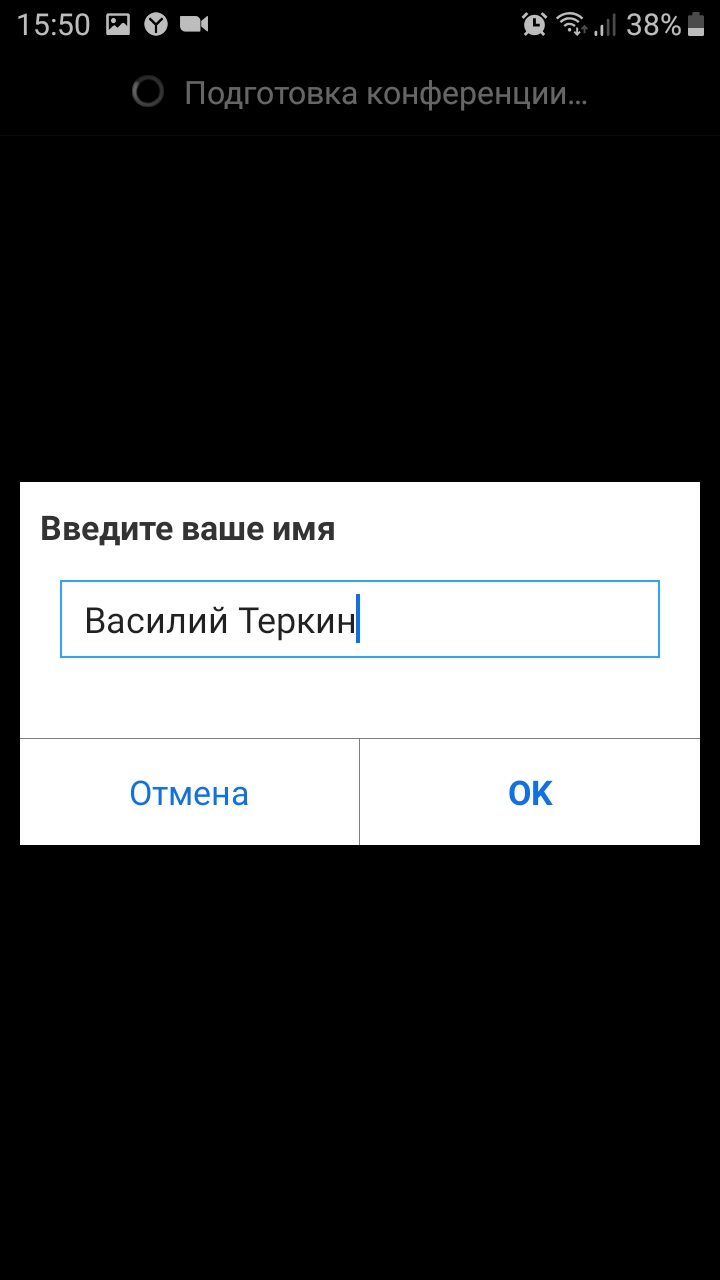 Можно зарегистрироваться в системе, для чего Вам потребуется запустить приложение Zoom (см. рис. 4). Если у Вас есть учетные записи в Google или Facebook, можете авторизоваться через них, перейдя по ссылке «Войти в систему» и выбрав соответствующий пункт (см. рис. 5). Если же нет, выбираем пункт «Регистрация» (см. рис. 4).Рис. 4							Рис. 5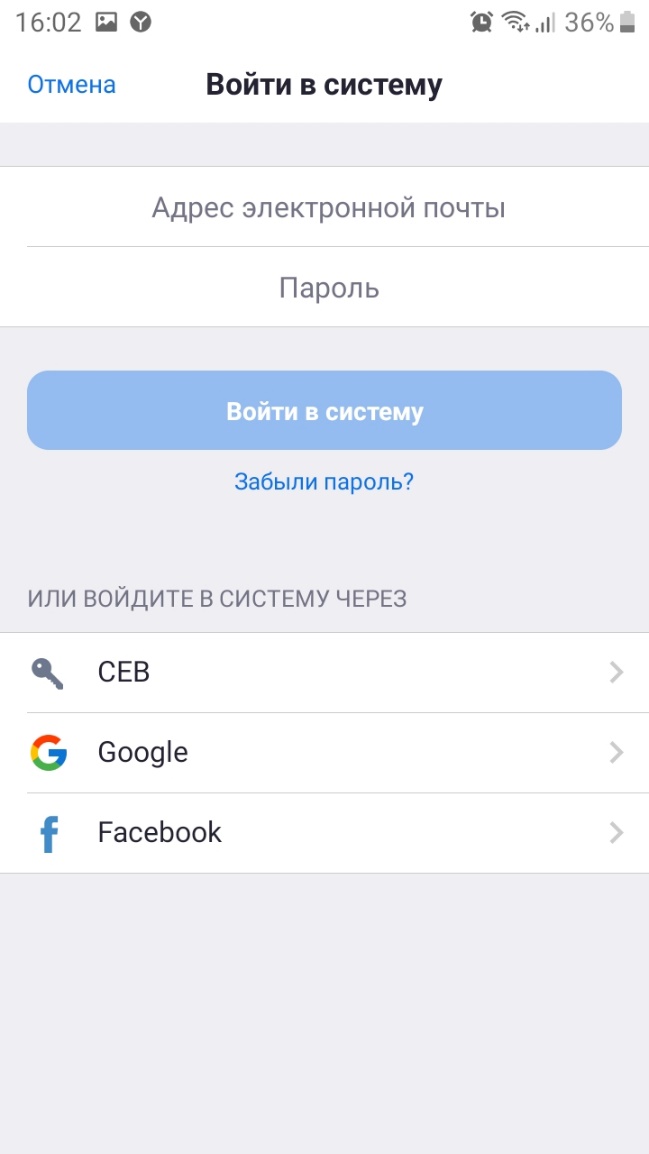 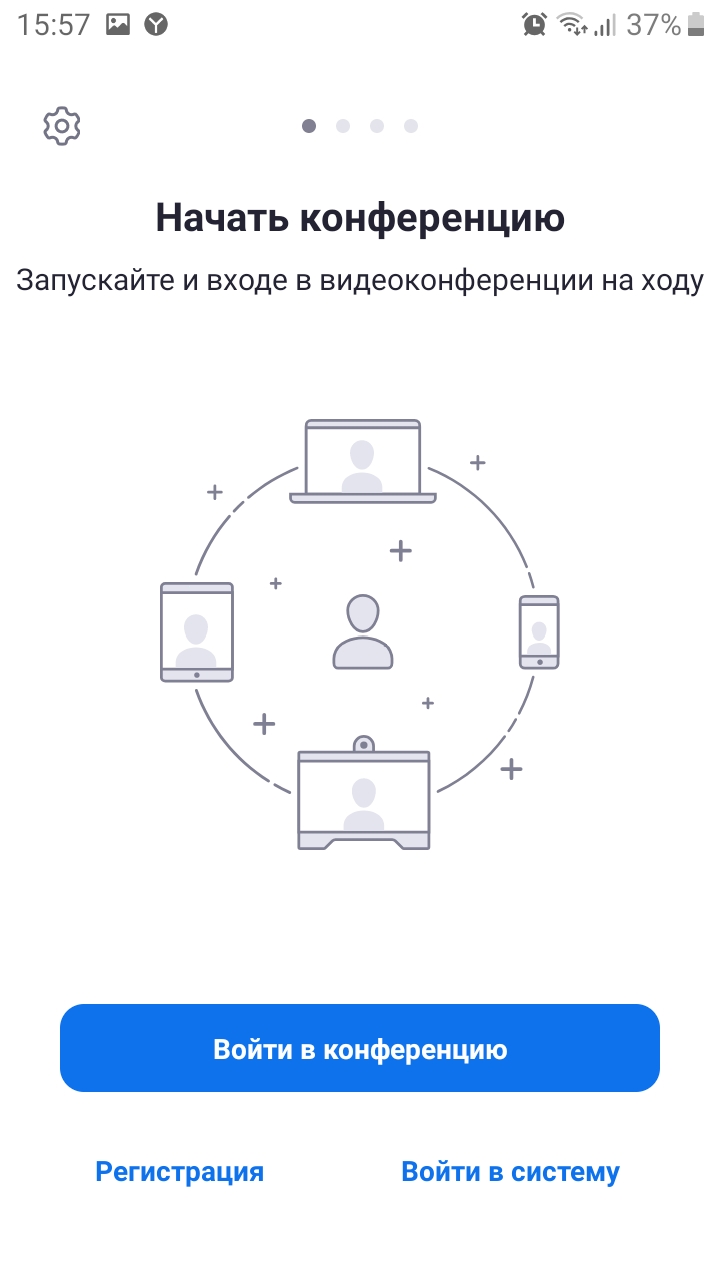 Перед регистрацией Zoom запрашивает дату рождения, заполняем (см. рис. 6). Заполняем данные о себе в следующем окне регистрации (см. рис. 7), соглашаемся с условиями обслуживания.Рис. 6						Рис. 7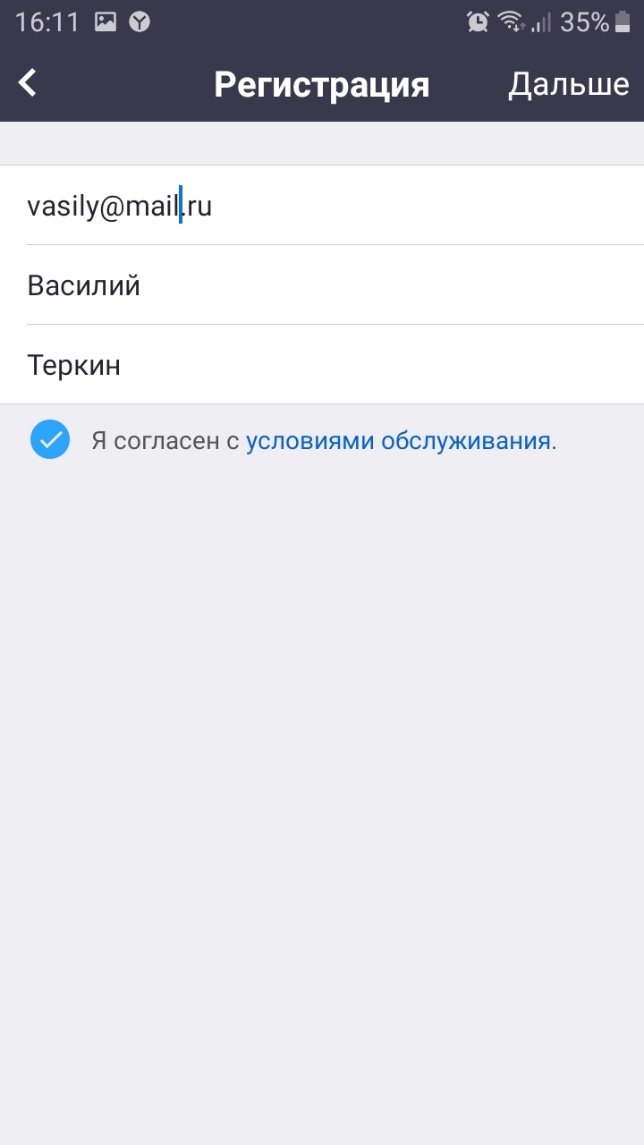 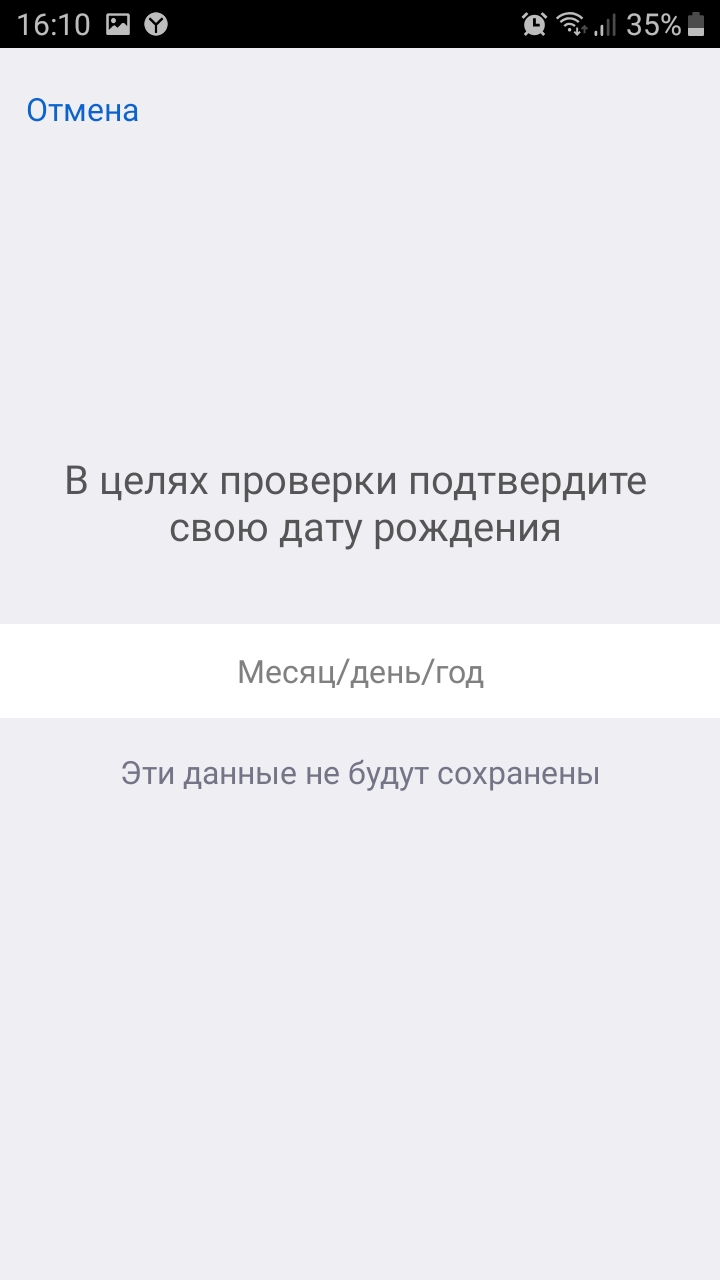 На указанную нами почту придет письмо, в котором нужно нажать «Активировать учетную запись».Рис. 8Продолжаем регистрироваться на открывшейся страничке в браузере.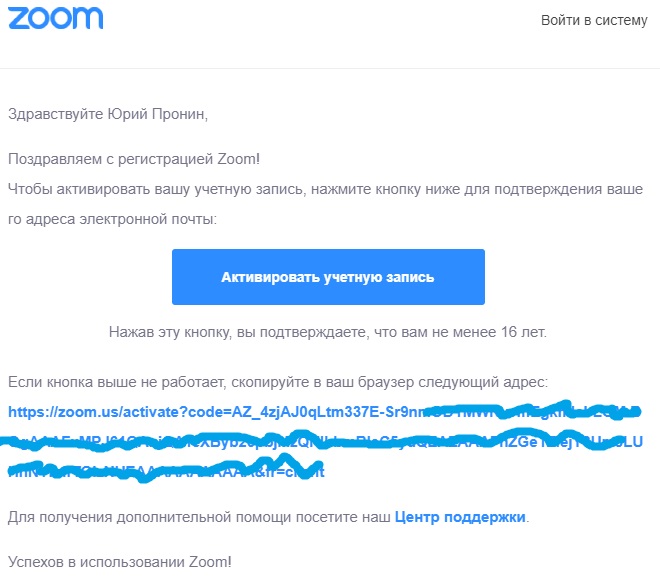 Рис. 9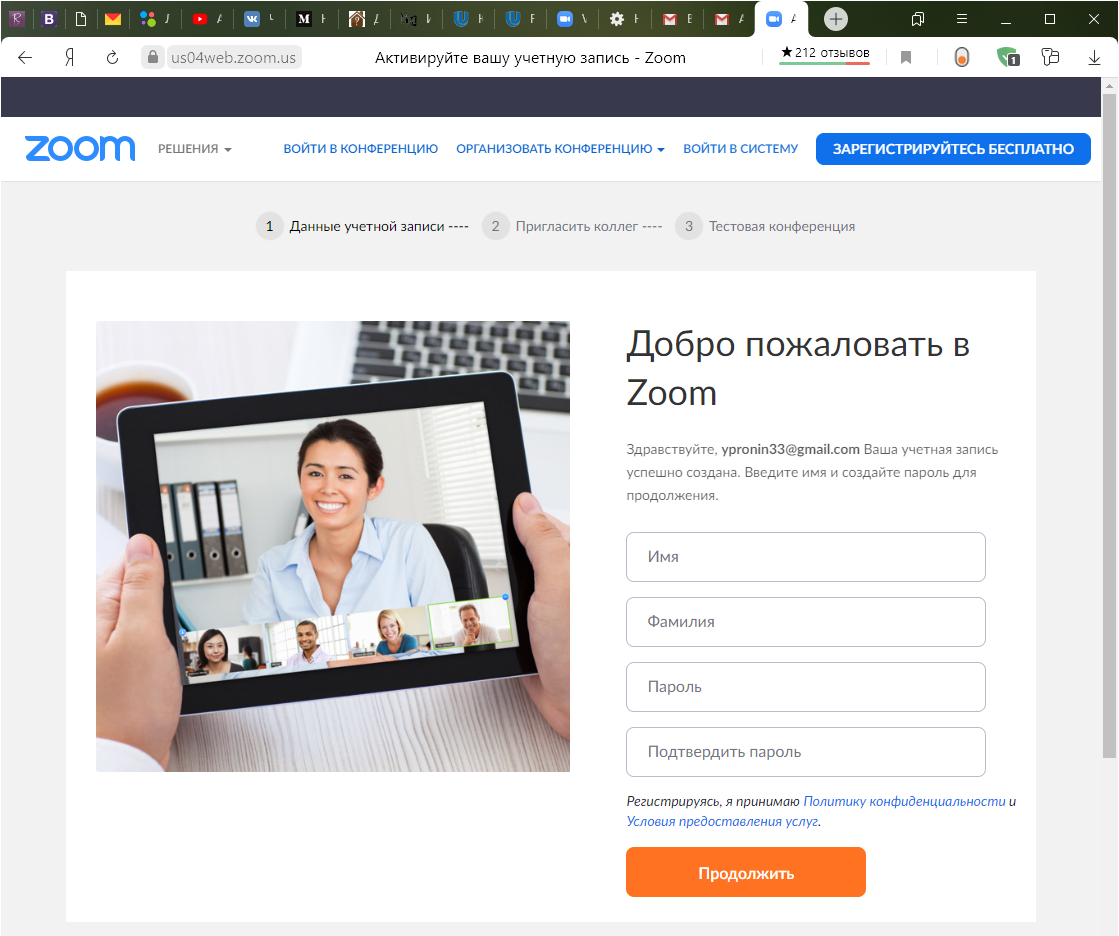 После нажатия кнопки «Продолжить» нет нужды продолжать предлагаемые шаги «Пригласить коллег» и «Тестовая конференция», так как Вы уже зарегистрированы. Необходимо открыть приложение и авторизоваться. Для чего в приложении переходим по ссылке «Войти в систему» (см. рис. 4), заполняем адрес электронной почты, пароль (указанные при регистрации), нажимаем «Войти в систему» (см. рис. 5). Авторизация проводится один раз, в дальнейшем вводить логин и пароль не потребуется.В некоторых ситуациях, во время подключения к конференции, Вы можете увидеть окно с запросом пароля. Обычно пароль указывается в письме с приглашением.Теперь после перехода по ссылке может появиться окно предварительного просмотра видео, где вы можете включить/отключить камеру при входе в конференцию (см. рис. 10). Может появиться окно ожидания разрешения (см. рис. 11). Это означает, что организатор выбрал способ ручного включения участников в конференцию.Рис. 10							Рис. 11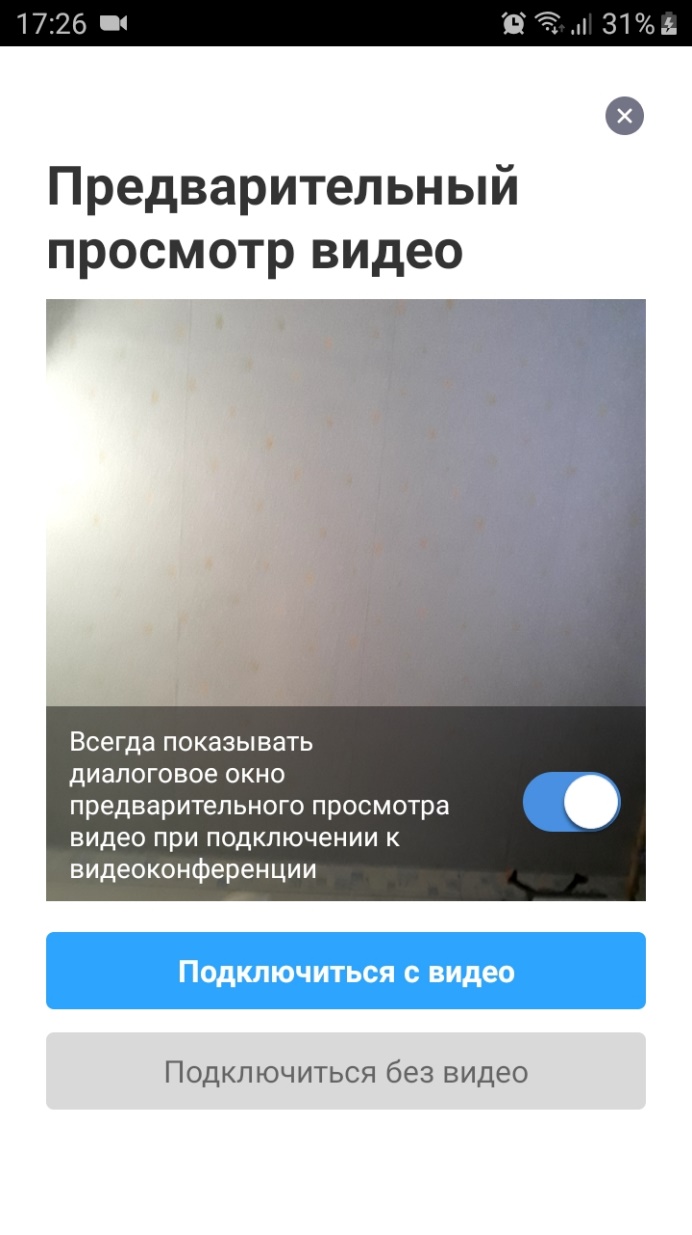 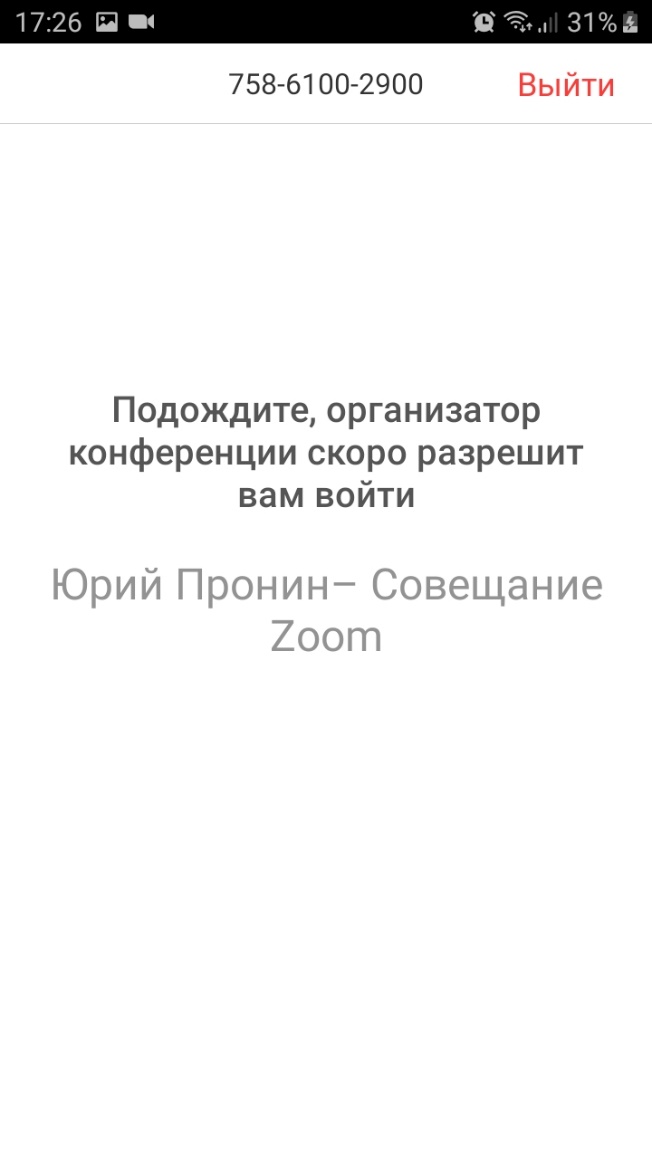 В конце концов Вы попадаете в окно активной конференции (см. рис. 12). При первом входе приложение запросит доступ к камере и микрофону, необходимо разрешить. Если Вы видите всплывающее сообщение «Вызов с использованием звука устройства», как на картинке, то необходимо ткнуть пальцем в это сообщение для включения микрофона.Рис. 12 Внизу экрана мы видим основные элементы управления: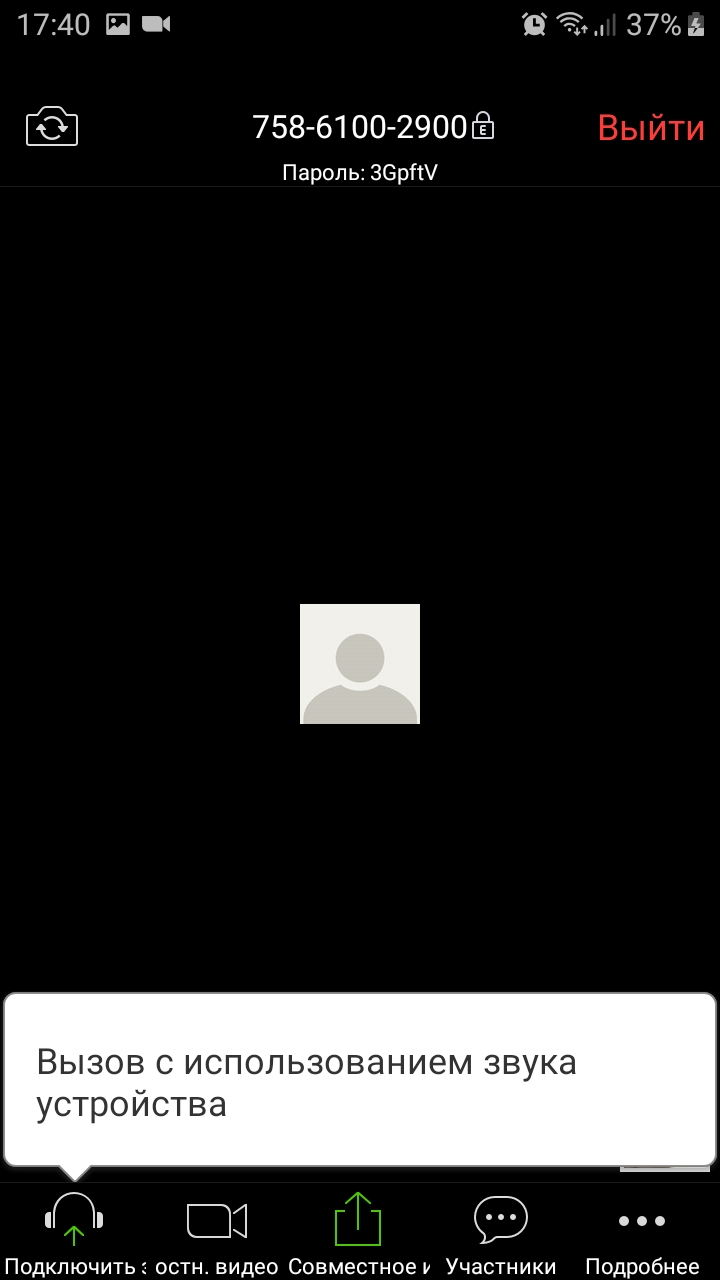 Микрофон – включает/выключает микрофон;Камера – включает/выключает камеру;Совместное использование – демонстрация участникам различных материалов;Участники – список участников;Здесь я перечислил только основные.Проведя пальцем справа налево можно изменить представление участников конференции на мозаичный вид.Чтобы покинуть конференцию, нужно нажать красную кнопку «Выйти» в правом верхнем углу.На компьютереПереход по ссылке-приглашению приведет Вас к окну, в котором нужно скачать и установить приложение Zoom по ссылке «Загрузите и запустите Zoom».Рис. 13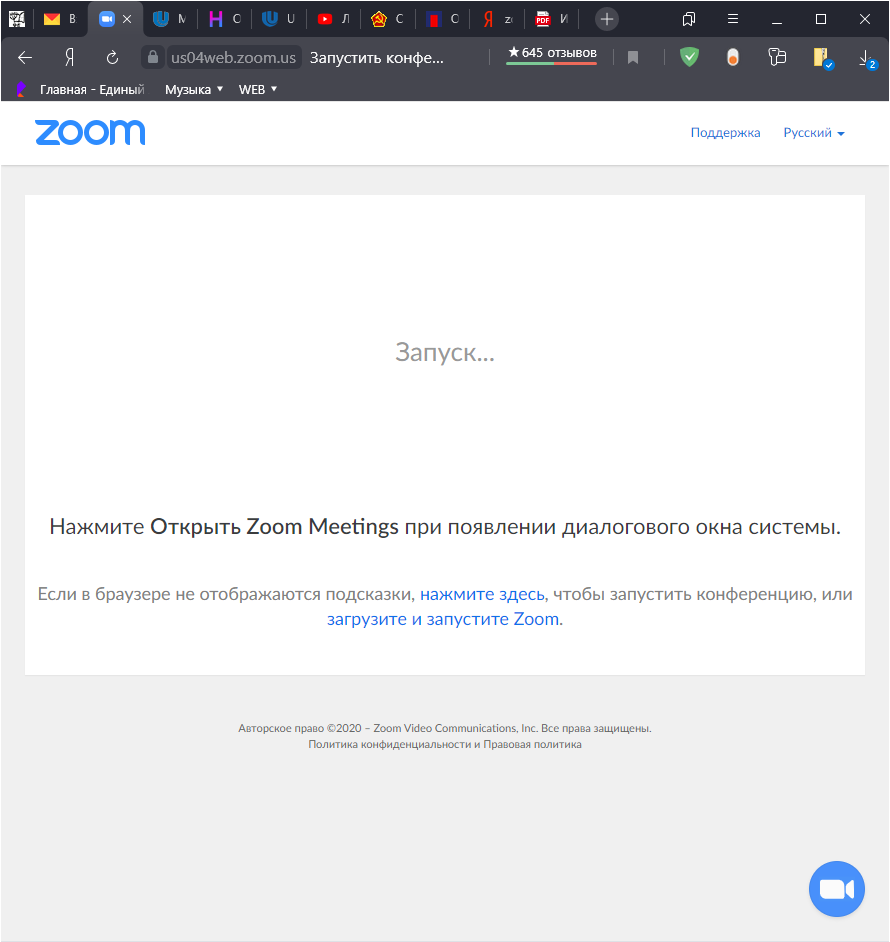 В остальном все шаги идентичны с версией для мобильных устройств.Разница есть в окне активной конференции (см. рис. 14), вместо кнопки «Совместное использование» здесь «Демонстрация экрана» - позволяет показывать материалы всем участникам конференции. В компьютерной версии Zoom можно вести запись конференции, нажатием на кнопку «Запись».Рис. 14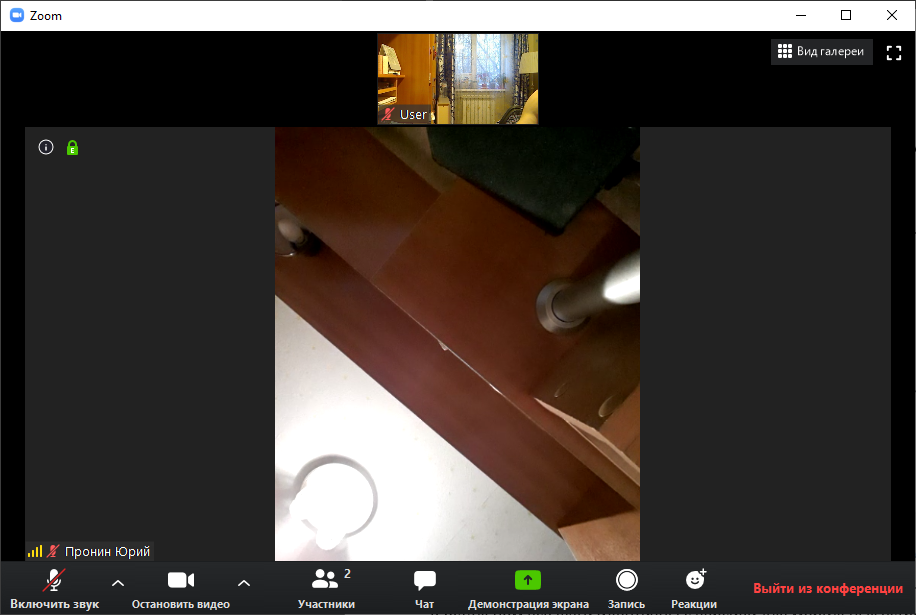 